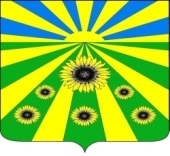 ПОСТАНОВЛЕНИЕАДМИНИСТРАЦИИ  РАССВЕТОВСКОГО СЕЛЬСКОГО ПОСЕЛЕНИЯСТАРОМИНСКОГО  РАЙОНАот  06.05.2016                                                                                           № 83п. РассветО внесении  изменений и дополнений в постановление администрации  Рассветовского сельского поселения от 12.05.2010 года № 43 «Об антикоррупционной экспертизе нормативных правовых актов (проектов) администрации муниципального образования Рассветовского сельского поселения Староминского района»           В соответствии  с   протестом прокуратуры  Староминского района от 28.04.2016 года  № 7-4-2016 /30730, Федеральным законом от 17.07.2009 года № 172-ФЗ «Об антикоррупционной экспертизе нормативных правовых актов и проектов нормативных правовых актов», руководствуясь  статьей  31 Устава  Рассветовского сельского поселения Староминского района,                                                п о с т а н о в л я ю:           1.Внести в  постановление  администрации  Рассветовского сельского поселения  Староминского района от 12 мая 2010 года  № 43 «Об антикоррупционной экспертизе нормативных правовых актов (проектов) администрации муниципального образования Рассветовского сельского поселения Староминского района» следующие  изменения и дополнения:   1.1.Пункт 1.2  Порядка  изложить в следующей редакции: «независимые эксперты – институты гражданского общества и граждане, изъявившие желание и прошедшие соответствующую аккредитацию, в установленном постановлением администрации муниципального образования Рассветовского сельского поселения Староминского района  порядке, за счет собственных средств вправе проводить независимую антикоррупционную экспертизу нормативных правовых актов (проектов). Порядок и условия аккредитации экспертов по проведению независимой антикоррупционной экспертизы нормативных правовых актов (проектов нормативных правовых актов) устанавливаются федеральным органом исполнительной власти в области юстиции».2 1.2.Пункт 1.6 Порядка изложить в следующей редакции: «Срок проведения антикоррупционной экспертизы нормативных правовых актов (проектов) составляет семь рабочих дней со дня поступления нормативного правового акта (проекта) на экспертизу  Уполномоченному лицу».         2.Ведущему специалисту администрации Рассветовского сельского поселения Дейнега И.А. обеспечить размещение настоящего постановленияна сайте администрации  Рассветовского сельского поселения в информационно-телекоммуникационной сети «Интернет».           3.Контроль за выполнением настоящего постановления оставляю за собой.         4.Постановление вступает в силу со дня его официального обнародования.Глава Рассветовского сельского поселенияСтароминского района                                                                   А.В. ДемченкоЛИСТ СОГЛАСОВАНИЯ постановления администрации Рассветовского сельского поселения Староминского района от ____________________ № ___«О внесении  изменений и дополнений в постановление администрации  Рассветовского сельского поселения от 12.05.2010 года № 43 «Об антикоррупционной экспертизе нормативных правовых актов (проектов) администрации муниципального образования Рассветовского сельского поселения Староминского района»Проект внесен и подготовлен:Ведущий специалист администрации Рассветовского сельского поселенияСтароминского района                                                                      И. А. ДейнегаПроект согласован:специалист 1 категории администрации Рассветовского сельского поселенияСтароминского района                                                                         Л. В. Бреева